№ в избир.спискеФАМИЛИЯ ИМЯ ОТЧЕСТВОТелефонэл. почта скайпМесто работыДата и Место рождения Адрес   РСФСРЛЕНИНГРАДСКИЙ (Областной)133  ДМИТРИЕВ ВЛАДИМИР ЯКОВЛЕВИЧ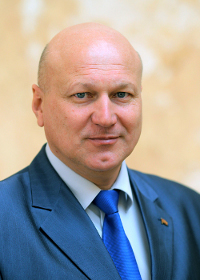  (812) 318-82-68
318-80-83(812) 318-83-32Факс:
318-80-83  (812) 318-82-27e-mail: mvi@assembly.spb.ruДепутат 18 января 1959 года в КалмыкииАдрес: 190107 Санкт-Петербург, Исаакиевская пл., 6134  ЖЕЛЕЗНЯК СЕРГЕЙ ВЛАДИМИРОВИЧ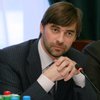 Тел.: 8 (495)692-80-00 Факс: 8 (495)203-42-58info@tass-analytics.com ,cinfo@duma.gov.ruДепутат Государственной Думы30.07.1970Начало формыМесто рождения:г. Ленинград (СССР)103265, Москва, улица Охотный ряд, дом 1 135  КОРОВИН ИГОРЬ ВЛАДИМИРОВИЧ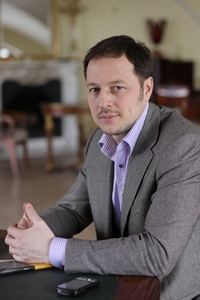 	+7 (812) 318-81-05
+7 (812) 318-81-12
318-68-21Факс:
318-68-21korovin@assembly.spb.ru   Депутат 26 сентября 1971 года190107, Санкт-Петербург, Вознесенский пр., 14136  СОБЧАК КСЕНИЯ АНАТОЛЬЕВНА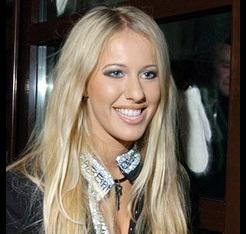 http://ksenia-sobchak.com/ родилась в городе Ленинграде (Санкт-Петербург) в 1981 году 5 ноября. Мама – Нарусова Людмила Борисовна (член Совета Федерации). Отец – Собчак Анатолий Александрович (первый мер Санкт- Петербурга).